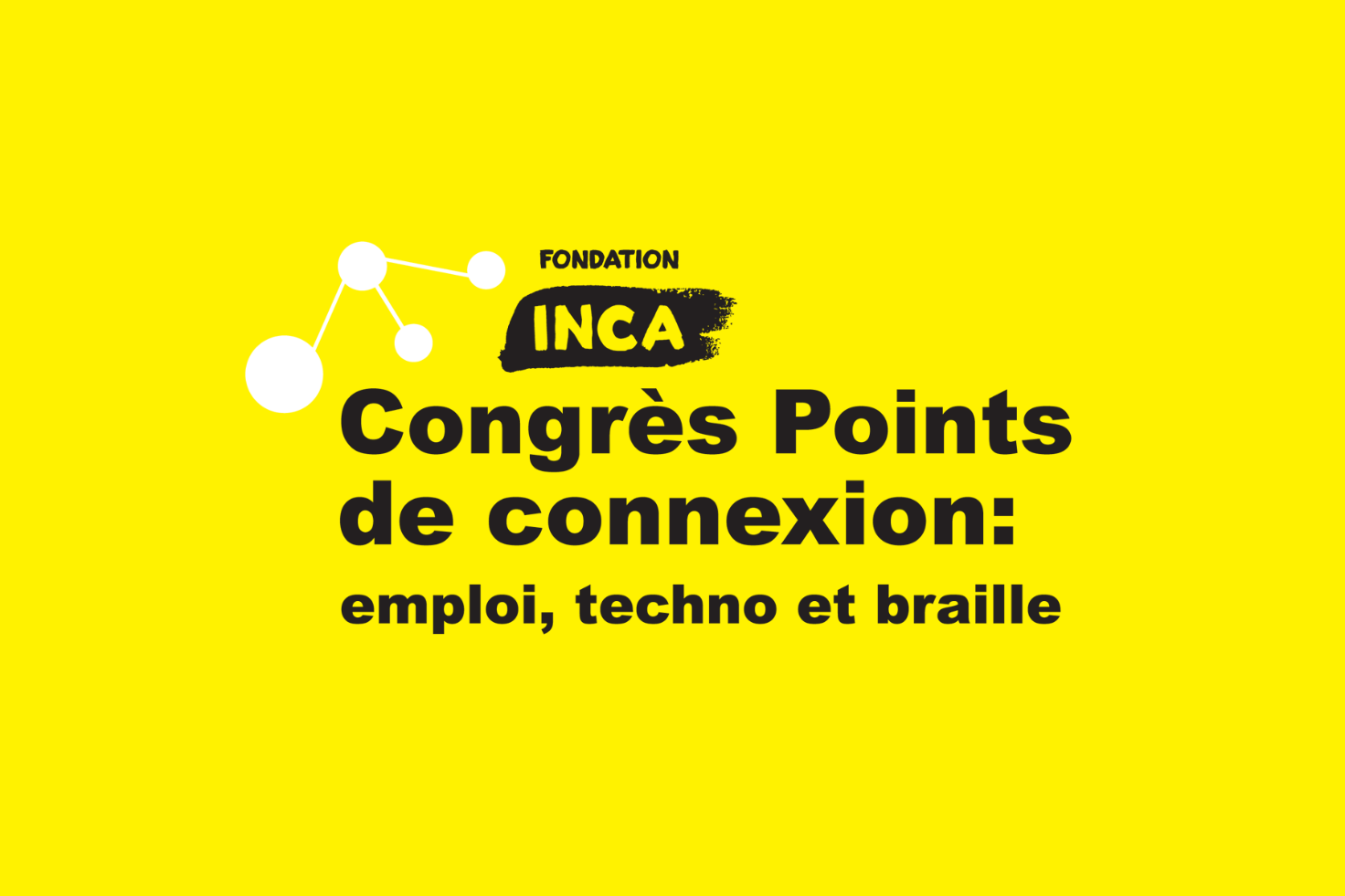 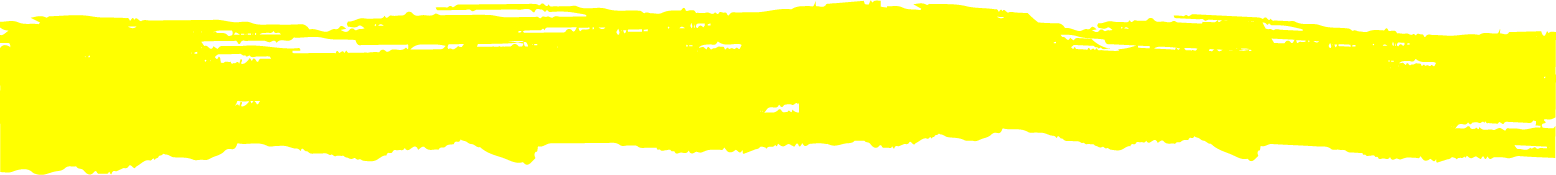 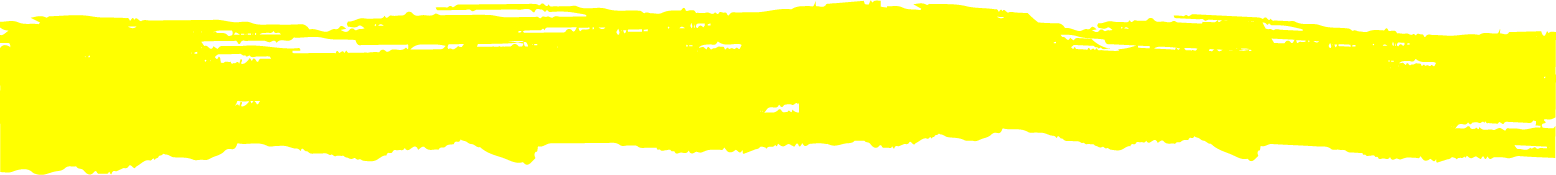 PROGRAMMATION DÉTAILLÉE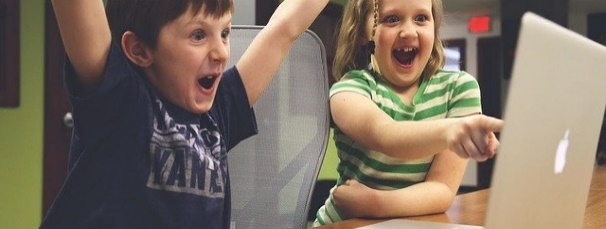 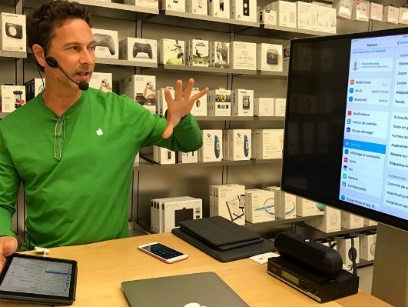 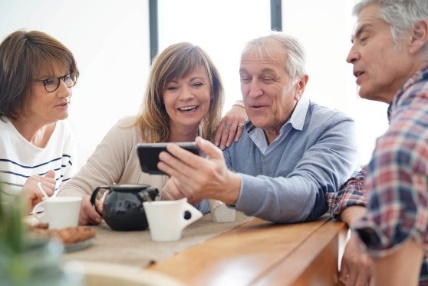 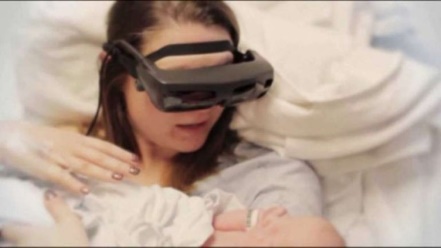 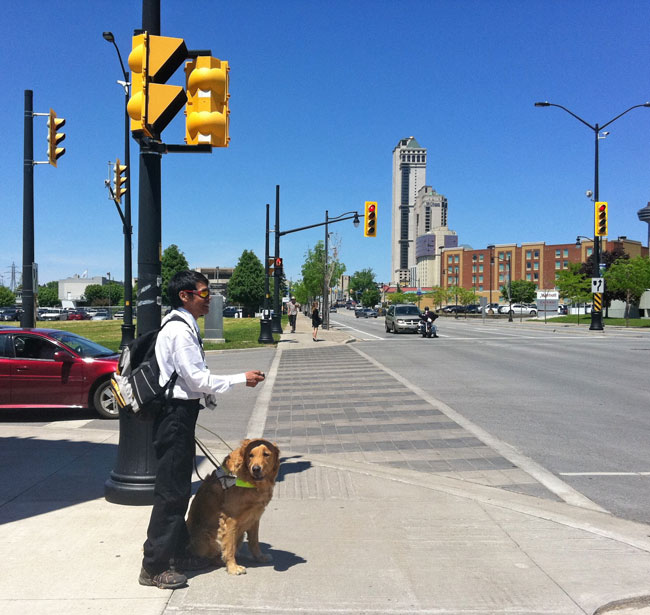 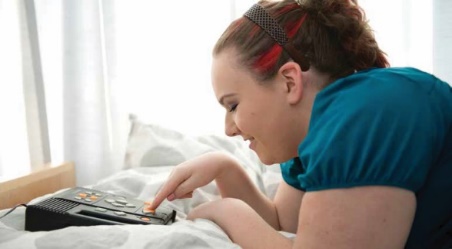 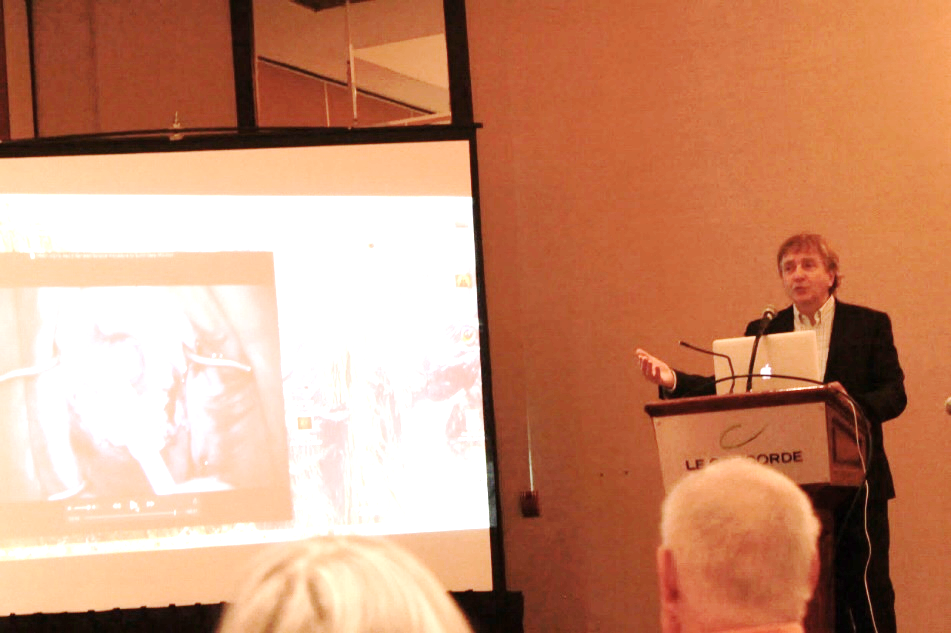 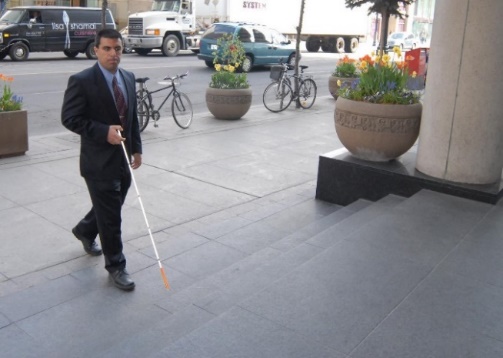 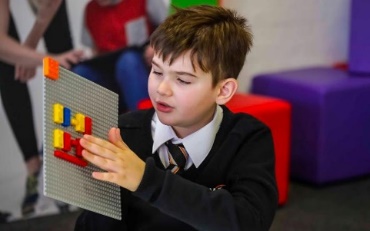 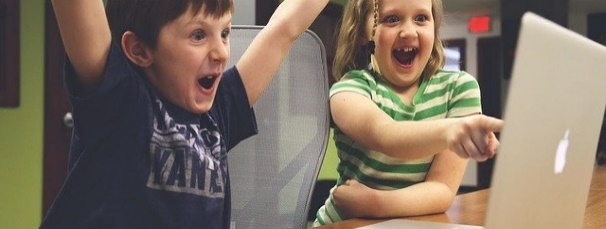 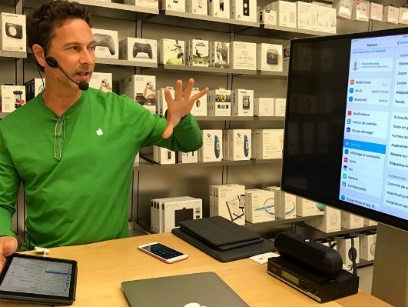 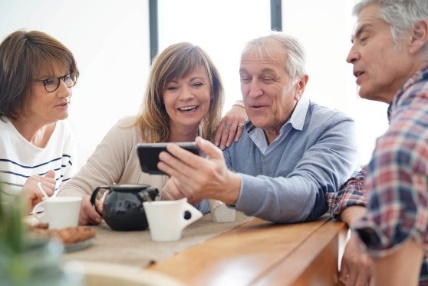 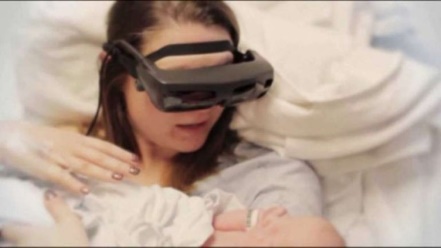 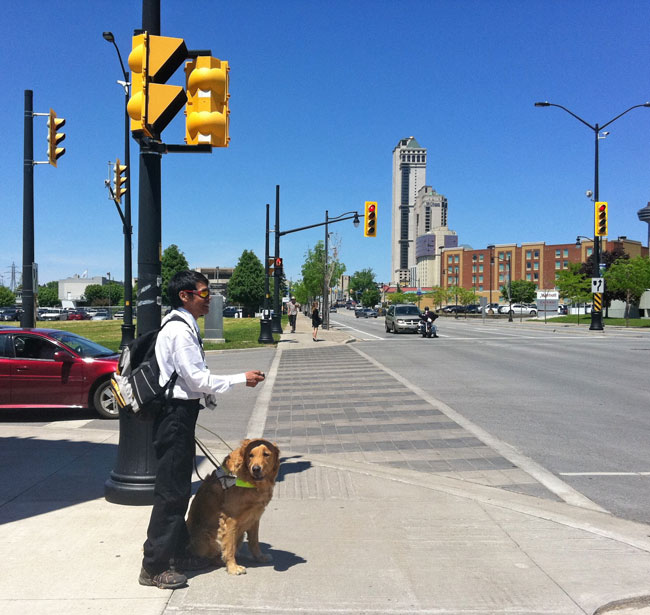 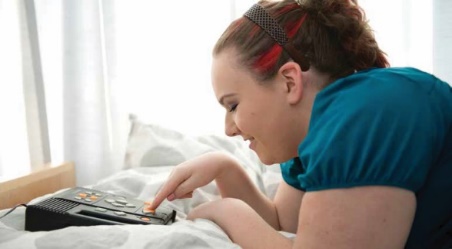 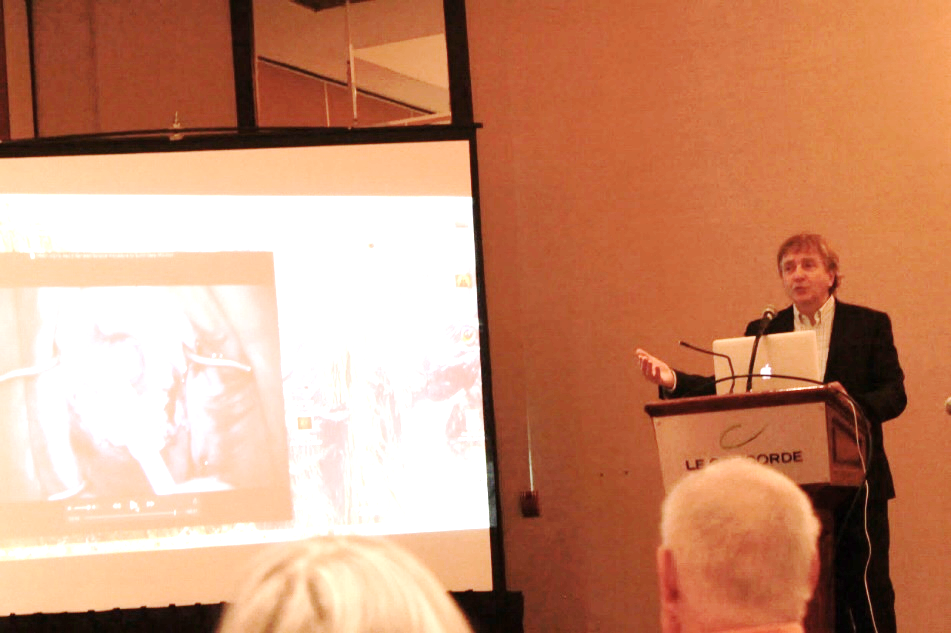 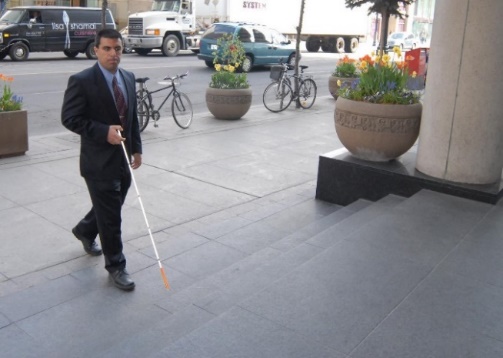 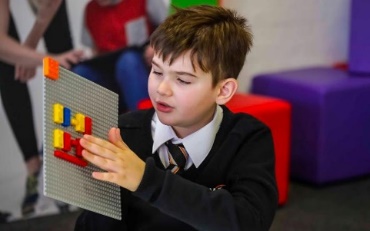 Points de connexion est un congrès national, axé sur la technologie, l’emploi et la littératie à l’intention des personnes ayant une perte de vision et de tous ceux qui souhaitent leur ouvrir leurs portes.   Il s’agit de la plus grande vitrine de technologies et de services dédiés aux personnes en perte de vision, ainsi qu’une importante expérience de perfectionnement et de formation professionnelle à l’échelle du pays avec des conférences et des exposants sur 2 jours. Ce congrès inclusif de grande envergure a pour but de stimuler la participation des personnes aveugles au monde du travail, outiller les entreprises à être plus accessibles, explorer la puissance de la technologie et soutenir la réussite et l'égalité de tous. Présenté de façon virtuelle en 2020, nous sommes heureux d’étendre notre impact ! Vendredi 16 octobre 2020, 10h à 17h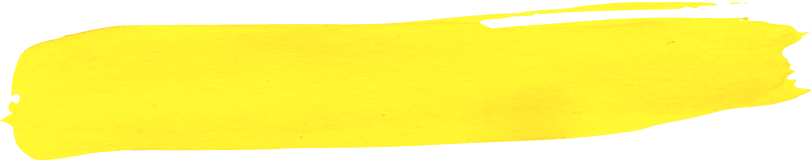 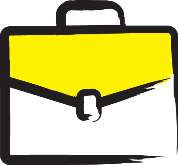 ouvrir les portesEmploi et accessibilitéCe sera un point de connexion pour les employeurs et les candidats vivant avec une perte de vision, ainsi qu’un point de connexion pour tous ceux qui désirent ouvrir leurs portes aux personnes aveugles et ceux offrant des solutions d’accessibilité. Salle de conférence Banque de talents (pour étudiants, candidats et entrepreneurs aveugles)10 h 00 – Mot de bienvenue, présentation de la plateforme et de l’horaire Par David Demers, directeur général de la Fondation INCA Québec et Sarah Rouleau, chef des communications et du marketing, Programmes francophones, FONDATION INCA.10 h 15 – Conférence Faire de tes prochaines entrevues d’emploi un bon momentavec des conseils de Randstad, leader mondial en RH L'entrevue d'emploi peut facilement être un bon moment, un moment de bonheur, de joie et de fierté.  La vie est trop courte pour être stressé à l'entrevue d'emploi.  Ma préparation pour mon entrevue est réfléchie, stratégique et ciblée.  Je prends ça cool, j'ai du fun, je m'amuse.   J'impressionne le comité de jury de sélection avec mon CV, ma lettre de présentation, mon entrevue.  Je garde le contrôle, je demeure au volant du début jusqu'à l'offre d'emploi.    Animée par Omer Melanson avec la participation de Meriem Ghoul de RandstadAujourd’hui retraité, Omer Melanson a eu une carrière d’une trentaine d’années en Ressources humaines au Gouvernement du Canada. Il a occupé plusieurs postes comme agent de Dotation/Ressourcement, spécialiste en équité en matière d'emploi, spécialiste en coaching de carrière et en mentorat. Et il a été gestionnaire des RH pendant les 10 dernières années de sa carrière.  Il a aussi animé des ateliers sur le milieu de travail libre de harcèlement.  M. Melanson vit avec une perte de vision depuis sa naissance et est client d’INCA depuis son enfance. Il a servi au sein du Conseil national d’INCA pendant six ans et est aujourd’hui mentor bénévole à la Fondation INCA. Avec son bagage en ressources humaines et sa propre perte de vision, il est bien placé pour vous donner des conseils adaptés!11 h – Formation L’importance du réseautage, apprendre à le faire les yeux fermés, Le réseautage est un outil essentiel dans le monde de l’emploi.  Toutefois, il est plus difficile de le mettre à profit avec une perte de vision.  Dans cette conférence, David Demers et Catheryne Houde vous feront bénéficier de leurs expériences de réseautage et vous donneront leurs meilleurs trucs.  Découvrez par exemple la technique du « pitch d’ascenseur ». Joignez-vous à eux pour en savoir plus ! Par Catheryne Houde, Coordonnatrice du programme Droits Devant! et David Demers, directeur général, FONDATION INCA QUÉBECCatheryne a perdu la vision lorsqu’elle était encore un bébé.  Elle a fait ses études en droit et est devenue juriste.  Elle s'est beaucoup impliquée dans le cadre de ses études, notamment à l’aide juridique de Montréal ainsi que dans divers organismes aidant les gens démunis ou les populations racisées. David est responsable d’INCA Québec. Il occupe des rôles de superviseur ou de gestionnaire depuis ses toutes premières expériences professionnelles. David a perdu la vue du jour au lendemain alors qu’il avait moins de 30 ans et qu’il menait une brillante carrière. Depuis sa perte de vision, David Demers s'est toujours énormément impliqué pour la cause des personnes aveugles. Il a d'ailleurs été ambassadeur bénévole et a siégé au conseil consultatif d'INCA.  Déterminé et visionnaire, son but est de s'assurer que ceux qui vivent la même réalité que lui aient aussi la confiance, les outils et les opportunités dont ils ont besoin pour s'épanouir! 12 h – Réseautage VIP Venez rencontrer des employeurs inclusifs : Bricks, Microsoft, Deloitte, Randstad, EDC, Emploi Service Québec et le Gouvernement fédéral! Ce sera aussi l’occasion de découvrir des solutions d’accessibilité ou encore de parler entre entrepreneurs.13 h 15 – Tirage de 3 séances photo professionnelles dans les studios de Magenta (valeur de 125$ chacune) 13 h 30 – Panel Portraits d’employés aveugles inspirants Venez rencontrer plusieurs candidats talentueux vivant avec une limitation visuelle, au parcours et travail différents. Vous verrez qu’il est possible d’occuper différents postes.  Ils partageront avec vous le parcours qui les a menés jusque-là, les obstacles et les adaptations rencontrés sur leur chemin. Ils donneront des conseils autant aux employeurs qu’aux chercheurs d’emploi aveugles, par exemple sur comment aborder la perte de vision en entrevue.  Ce sera aussi l’occasion d’en apprendre plus sur le programme Ouvrir les portes du travail de la Fondation INCA et de l’émission Engagez-moi d’AMI-télé qui mettent de l’avant des candidats ayant une limitation visuelle.Animé par Catheryne Houde avec la participation de Michel-Antony Borde (Bricks), Christine Rousseau (Commission des droits de la personne et de la jeunesse), Marie-Douce Fugère (CSST) et Damien Gramont (Engagez-moi, AMI-télé)14 h 30 – pause-café prestation musicale de Najla Noori14 h 45 – Temps libre pour la visite des exposants   Faites le tour des kiosques virtuels. Arrêtez-vous à la Zone techno HÉLIX, pour découvrir de nombreuses applications de téléphones intelligents qui pourraient grandement faciliter votre quotidien, échanger des conseils technos avec d’autres et pour parler à nos experts Robert Savard et Lyne Dubé.15 h 45 – Formation Devenir son propre patron, une avenue intéressante pour les personnes aveugles Vu le nombre d’obstacles qui se dressent sur son chemin lorsque vient le temps de se trouver un emploi, un travailleur canadien aveugle ou ayant une vision partielle sur six choisit de devenir travailleur autonome.  Cette avenue vous intéresse. Découvrez les ressources qu’INCA met à votre disposition : le Marché INCA, une plateforme en ligne pour vendre vos produits ou l’application L’aventure entrepreneuriale, qui vous permet d’apprendre les différentes étapes pour gérer une entreprise sans risque tout en vous amusant ou 1001 conseils que vous retrouverez sur notre site Internet. Profitez aussi de l’expérience que deux travailleuses autonomes ayant une perte de vision partageront avec vous leurs conseils tels que comment elles ont développé leur clientèle ou trouvé du financement. Venez découvrir les avantages de devenir son propre patron, une avenue intéressante pour les personnes aveugles! Animée par Véronique Brunette-Tremblay, stagiaire en communications, FONDATION INCA avec la participation d’Audrey Trépanier, massothérapeute et Audrey-Anne Bouchard, artiste au-delà du visuel, productrice et conceptrice d'éclairage.16 h 45: Présentation des boursiers 2020 et mot de la fin par David Demers, directeur général de la Fondation INCA Salle de conférence Ouvrir les portes (pour les employeurs et les entreprises aspirant à devenir plus accessibles)10 h 15 – Formation Comment accueillir un employé ou un client aveugleLes personnes ayant une perte de vision représentent un bassin de candidats talentueux à découvrir. De plus il s’agit d’une clientèle grandissante avec le vieillissement de la population. Que vous soyez un employeur, un commerçant ou une institution publique, cette formation vous présentera pourquoi vous devriez leur ouvrir vos portes et comment le faire. Vous aurez un aperçu des mythes touchant la perte de vision, de l’étiquette à adopter, des conseils et des exemples d’accessibilité, des bonnes pratiques et des multiples ressources pouvant vous aider à devenir plus accessibles.  Vous bénéficierez aussi de témoignages d’employeurs inclusifs ayant accueilli des candidats aveugles, qui vous présenteront les avantages qu’ils y voient, répondront à vos questions et même à vos craintes!Animé par Sarah Rouleau, chef des communications francophones et Lyne Dubé, spécialiste en Technologies adaptées, à la Fondation INCA, avec le témoignage de Brick, employeur inclusif.Brick, embauche partout au Canada. Par ce témoignage, vous découvrirez comment leur participation au programme Ouvrir les portes du travail leur a permis d'être mis en contact avec des candidats au potentiel étonnant et de recruter d'excellents candidats. Elle les a aussi aidés à développer leurs compétences en matière d'embauche diversifiée et inclusive.  Depuis Brick participe en outre à des panels de discussions et à des opportunités de mentorat qui leur permettent de partager les avantages de leur industrie, mais aussi d'apprendre comment ils peuvent être de meilleurs employeurs, dirigeants et citoyens.11 h 00 – Panel Rendre sa programmation accessibleVenez vous inspirer d’entreprises et d’organismes qui ont rendu ou sont en processus de rendre leur programmation accessible! Ils vous feront bénéficier de leur expérience, vous présenteront les services qu’ils ont rendus accessibles, comment ils y sont parvenus et pourquoi c’était important pour eux de le faire.  Ce panel se veut un encouragement et un partage d’idées pour vous aider à rendre vous aussi votre programmation plus accessible.  Animé par Sarah Rouleau chef des communications et du marketing des programmes francophones de la Fondation INCA, avec la participation de Suzanne Pouliot, chef de la production originale d’AMI-télé, Charlotte Jacob-Maguire, Coordonnatrice à l’offre éducative et au développement de publics ayant des besoins particuliers du Musée d'arts contemporains de Montréal et Martin Crépeau, de la Ville de Montréal.12 h 00 – Réseautage VIP *dans la salle de conférence Banque de talents* Venez rencontrer des candidats aveugles talentueux ainsi que des employeurs inclusifs et des solutions d’accessibilité.13 h 15 - Tirage de 3 séances photo professionnelles dans les studios de Magenta (valeur de 125$ chacune) *dans la salle de conférence Banque de talents*13 h 30 – Panel Portraits d’employés aveugles inspirants *dans la salle de conférence Banque de talents* Venez rencontrer plusieurs employés vivant avec une limitation visuelle, au parcours et travail différents. Vous verrez qu’il est possible d’occuper différents postes.  Ils partageront avec vous le parcours qui les a menés jusque-là, les obstacles et les adaptations rencontrés sur leur chemin. Ils donneront des conseils autant aux employeurs qu’aux chercheurs d’emploi aveugles, par exemple sur comment aborder la perte de vision en entrevue.  Ce sera aussi l’occasion d’en apprendre plus sur le programme Ouvrir les portes du travail de la Fondation INCA et de l’émission Engagez-moi d’AMI-télé.Animé par Catheryne Houde, chef du programme Droits devant!, de la Fondation INCA Québec, avec la participation de Michel-Antony Borde (Bricks), Christine Rousseau (Commission des droits de la personne), Marie-Douce Fugère (CSST) et Damien Gramont (Engagez-moi, AMI-télé)14 h 30 – pause-café prestation musicale de Najla Noori *dans la salle de conférence Banque de talents* 14 h 45 – Temps libre pour la visite des exposants   Faites le tour des kiosques virtuels. N'oubliez pas de vous arrêter aux kiosques de Frontier Accessibilité, Point-par-Point et Kinesik, pour découvrir des solutions d’accessibilité. Allez aussi visiter nos entrepreneurs aveugles et relever un défi à l’aveugle !15 h 45 – Conférence Rendre son information et ses documents accessibles sans oublier le webDécouvrez l’importance de l’accessibilité pour les personnes en perte de vision et apprenez comment vous assurer que votre information soit transmise de manière efficace.. L’entreprise Point-Par-point vous présentera comment rendre vos informations accessibles avec le braille, les gros caractères, l'impression en relief, la production e-text et l’enregistrement audio/vidéo. CIAO vous présentera différents outils, gratuits et payants visant à aider les personnes aveugles à mieux fonctionner au quotidien et au travail, ainsi que les services offerts pour aider les employeurs à intégrer une personne en perte de vision dans son environnement de travail (conseils / audit / accompagnement / réalisation intranet accessible /documents accessibles /propositions d'outils spécifiques au besoin de l'employé, etc.) Avec Mélissa Cécire, directrice générale Point-par Point et Cynthia Thibault-Larouche, formatrice et responsable de l'expertise de l'accessibilité Web chez CIAO16 h 45 – Présentation des boursiers 2020 et mot de la fin *dans la salle de conférence Banque de talents*À gagner : Séances photo professionnelles chez Magenta!Points d’intérêt : Zone techno HÉLIX Découvrez de nombreuses applications de téléphones intelligents qui peuvent grandement faciliter votre quotidien, venez échanger des conseils technos avec d’autres participants et parler à nos experts technos Robert Savard et Lyne Dubé.La Zone techno est un incontournable du Congrès Points de connexion virtuel pour être totalement branchés! Chasse au trésor Allez voir les kiosques d’AMI-télé, Vidéotron et Point-par-Point pour trouver le code secret … Le premier à se rendre au kiosque de la Fondation INCA avec le bon code gagnera une surprise! Défis à l’aveugleVenez relever les  #DéfiSOUrire ou #SansMaVue les yeux bandés pour le Mois national de sensibilisation à l’emploi des personnes handicapées qui se déroule en Octobre. Que ce soit mettre du rouge à lèvres, signer, mettre une cravate, écrire ou dessiner, envoyer un message texte, compter de l'argent, on vous promet que ce sera amusant!La campagne a pour but de recueillir des fonds pour soutenir et faire connaître le programme Carrière et emploi de la Fondation INCA pour les personnes aveugles ou ayant une vision partielle.  Zone entrepreneursAllez rencontrer divers entrepreneurs aveugles, qui vous présenteront leurs produits et services.  Vous pourrez magasiner des accessoires qui font jaser, des cartes artisanales adaptées, découvrir de nouveaux organismes par/et pour les personnes aveugles ou encore un service de massothérapie unique.  Nos entrepreneurs sont des candidats dynamiques qui se feront un plaisir de discuter avec vous d’entrepreneuriat, de perte de visions, de leurs projets ou pourquoi pas des vôtres.  Allez à leur rencontre, ils vous attendent.Merci à nos commanditaires  Commanditaires nationaux :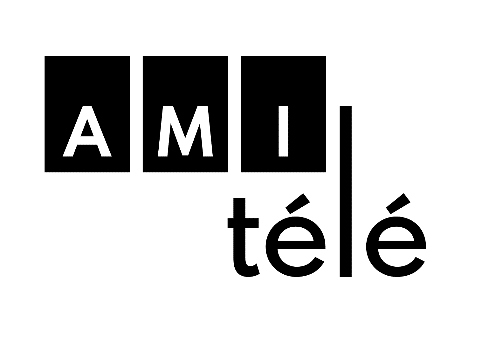 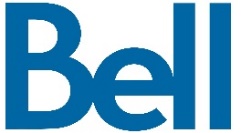 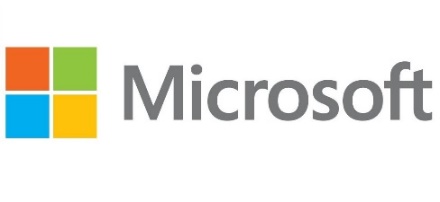 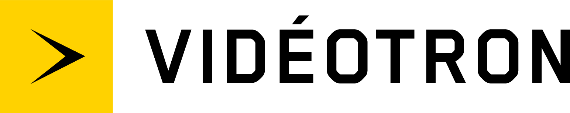 Commanditaire Zone Techno : 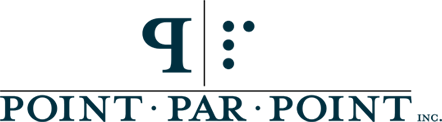 Commanditaire Accessibilité :Exposants commanditaires :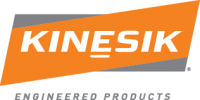 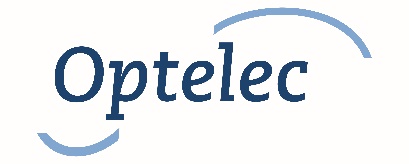 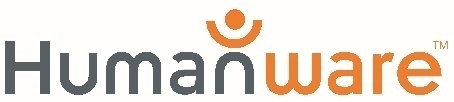 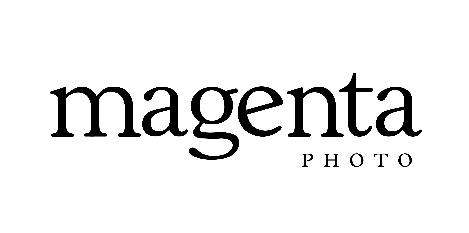 Commanditaires tirages : Ensemble, changeons ce que veut dire d’être aveugles en défonçant les barrières et en favorisant l’inclusion!